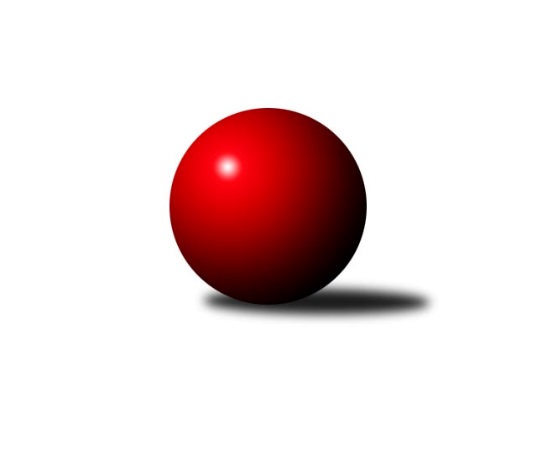 Č.19Ročník 2013/2014	22.3.2014Nejlepšího výkonu v tomto kole: 3597 dosáhlo družstvo: TJ Lokomotiva Česká Třebová2. KLM B 2013/2014Výsledky 19. kolaSouhrnný přehled výsledků:TJ Opava˝A˝	- TJ Prostějov ˝A˝	6:2	3255:3155	14.0:10.0	22.3.TJ Sokol Vracov	- TJ Červený Kostelec  	1:7	3258:3369	9.0:15.0	22.3.TJ Horní Benešov ˝A˝	- HKK Olomouc ˝A˝	6:2	3402:3393	11.0:13.0	22.3.KK Blansko 	- SKK Hořice	3:5	3364:3382	10.0:14.0	22.3.KK Zábřeh	- KK Slovan Rosice	2:6	3253:3334	9.5:14.5	22.3.TJ Lokomotiva Česká Třebová	- TJ Rostex Vyškov ˝A˝	6:2	3597:3474	14.0:10.0	22.3.Tabulka družstev:	1.	HKK Olomouc ˝A˝	19	15	2	2	106.0 : 46.0 	279.5 : 176.5 	 3380	32	2.	TJ Rostex Vyškov ˝A˝	19	12	3	4	92.5 : 59.5 	257.0 : 199.0 	 3364	27	3.	SKK Hořice	19	11	2	6	84.0 : 68.0 	238.0 : 218.0 	 3354	24	4.	KK Slovan Rosice	19	9	4	6	84.0 : 68.0 	233.5 : 222.5 	 3287	22	5.	KK Zábřeh	19	11	0	8	80.0 : 72.0 	233.5 : 222.5 	 3296	22	6.	TJ Sokol Vracov	19	10	2	7	79.0 : 73.0 	224.5 : 231.5 	 3309	22	7.	KK Blansko	19	7	3	9	77.5 : 74.5 	223.0 : 233.0 	 3258	17	8.	TJ Červený Kostelec	19	8	1	10	74.0 : 78.0 	233.0 : 223.0 	 3285	17	9.	TJ Opava˝A˝	19	7	2	10	67.0 : 85.0 	219.0 : 237.0 	 3285	16	10.	TJ Horní Benešov ˝A˝	19	4	4	11	56.0 : 96.0 	192.5 : 263.5 	 3260	12	11.	TJ Prostějov ˝A˝	19	5	0	14	57.5 : 94.5 	206.5 : 249.5 	 3267	10	12.	TJ Lokomotiva Česká Třebová	19	3	1	15	54.5 : 97.5 	196.0 : 260.0 	 3220	7Podrobné výsledky kola:	 TJ Opava˝A˝	3255	6:2	3155	TJ Prostějov ˝A˝	Milan Jahn	138 	 132 	 144 	133	547 	 1:3 	 553 	 146	134 	 133	140	Michal Smejkal	Martin Marek	110 	 134 	 134 	128	506 	 1:3 	 537 	 139	128 	 135	135	Bronislav Diviš	Marek Hynar	139 	 148 	 151 	136	574 	 4:0 	 510 	 127	139 	 118	126	Miroslav Znojil	Přemysl Žáček	151 	 122 	 141 	127	541 	 3:1 	 525 	 134	133 	 136	122	Jan Pernica	Petr Bracek	148 	 151 	 136 	126	561 	 2:2 	 532 	 120	126 	 148	138	Petr Černohous	Pavel Kovalčík	125 	 146 	 124 	131	526 	 3:1 	 498 	 121	125 	 131	121	Roman Rolencrozhodčí: Nejlepší výkon utkání: 574 - Marek Hynar	 TJ Sokol Vracov	3258	1:7	3369	TJ Červený Kostelec  	Pavel Polanský ml. ml.	162 	 130 	 127 	139	558 	 1:3 	 561 	 124	140 	 139	158	Lukáš Janko	Petr Polanský	139 	 114 	 128 	114	495 	 0:4 	 567 	 142	139 	 160	126	Daniel Balcar	Filip Kordula	136 	 122 	 136 	143	537 	 2:2 	 562 	 134	154 	 140	134	Martin Mýl	František Svoboda	134 	 140 	 142 	133	549 	 2:2 	 559 	 135	133 	 140	151	Ondřej Mrkos	Tomáš Procházka	151 	 124 	 121 	122	518 	 1:3 	 587 	 134	146 	 162	145	Štěpán Schuster	Jan Tužil	161 	 157 	 120 	163	601 	 3:1 	 533 	 133	132 	 132	136	Jan Adamůrozhodčí: Nejlepší výkon utkání: 601 - Jan Tužil	 TJ Horní Benešov ˝A˝	3402	6:2	3393	HKK Olomouc ˝A˝	Miroslav Petřek ml.	139 	 146 	 142 	138	565 	 3:1 	 556 	 137	139 	 142	138	Jiří Němec	Kamil Kubeša	128 	 127 	 141 	139	535 	 0:4 	 603 	 165	149 	 147	142	Theodor Marančák	Petr Rak	142 	 138 	 155 	177	612 	 3:1 	 540 	 138	141 	 133	128	Karel Zubalík	Zdeněk Černý	143 	 136 	 134 	121	534 	 0:4 	 593 	 145	148 	 144	156	Ladislav Stárek	Zbyněk Černý	158 	 143 	 161 	135	597 	 3:1 	 548 	 160	124 	 134	130	Jiří Zezulka	Jaromír Hendrych ml.	131 	 155 	 134 	139	559 	 2:2 	 553 	 128	138 	 135	152	Radek Havranrozhodčí: Nejlepší výkon utkání: 612 - Petr Rak	 KK Blansko 	3364	3:5	3382	SKK Hořice	Jakub Flek	138 	 158 	 136 	157	589 	 2:2 	 566 	 152	140 	 143	131	Radek Kroupa	Martin Honc	129 	 134 	 142 	141	546 	 1:3 	 559 	 135	138 	 132	154	Zdeněk Měkota	Petr Žitník	126 	 136 	 125 	136	523 	 3:1 	 511 	 121	132 	 132	126	Ivan Vondráček	Petr Havíř	147 	 157 	 177 	136	617 	 3:1 	 578 	 143	136 	 142	157	Jaromír Šklíba	Martin Procházka	151 	 139 	 145 	140	575 	 1:3 	 564 	 152	145 	 124	143	Vojtěch Tulka	Lukáš Hlavinka	133 	 126 	 130 	125	514 	 0:4 	 604 	 153	148 	 153	150	Martin Hažvarozhodčí: Nejlepší výkon utkání: 617 - Petr Havíř	 KK Zábřeh	3253	2:6	3334	KK Slovan Rosice	Jiří Michálek	146 	 139 	 139 	151	575 	 1:3 	 579 	 148	141 	 154	136	Dalibor Matyáš	Jiří Flídr	134 	 135 	 153 	142	564 	 1:3 	 604 	 153	154 	 158	139	Jiří Zemek	Lukáš Horňák	124 	 137 	 141 	136	538 	 4:0 	 492 	 115	128 	 127	122	Jaromír Šula	Marek Ollinger	118 	 126 	 126 	130	500 	 0.5:3.5 	 532 	 134	138 	 130	130	Adam Palko	Zdeněk Švub	117 	 127 	 132 	141	517 	 0:4 	 589 	 154	129 	 138	168	Petr Streubel st.	Josef Sitta	143 	 141 	 133 	142	559 	 3:1 	 538 	 140	133 	 139	126	Jiří Axman st.rozhodčí: Nejlepší výkon utkání: 604 - Jiří Zemek	 TJ Lokomotiva Česká Třebová	3597	6:2	3474	TJ Rostex Vyškov ˝A˝	Zdeněk Markl	145 	 134 	 155 	127	561 	 1:3 	 621 	 156	160 	 147	158	Petr Pevný	Rudolf Stejskal	165 	 148 	 130 	135	578 	 2:2 	 584 	 138	142 	 156	148	Eduard Varga	Petr Holanec	155 	 177 	 161 	131	624 	 2:2 	 595 	 144	136 	 179	136	Tomáš Vejmola	Jiří Hetych st. st.	139 	 157 	 161 	162	619 	 4:0 	 533 	 136	130 	 118	149	Miloslav Krejčí	Pavel Píč	125 	 174 	 153 	182	634 	 3:1 	 572 	 140	130 	 149	153	Jaromír Čapek	Josef Gajdošík	153 	 128 	 153 	147	581 	 2:2 	 569 	 160	145 	 121	143	Jiří Trávníčekrozhodčí: Nejlepší výkon utkání: 634 - Pavel PíčPořadí jednotlivců:	jméno hráče	družstvo	celkem	plné	dorážka	chyby	poměr kuž.	Maximum	1.	Jiří Vícha 	TJ Opava˝A˝	599.10	379.2	219.9	0.8	10/10	(634)	2.	Tomáš Procházka 	TJ Sokol Vracov	583.44	373.6	209.9	1.5	9/10	(658)	3.	Petr Pevný 	TJ Rostex Vyškov ˝A˝	581.14	380.7	200.4	1.6	11/11	(643)	4.	Radek Kroupa 	SKK Hořice	577.22	371.3	205.9	0.9	11/11	(630)	5.	Radek Havran 	HKK Olomouc ˝A˝	576.74	374.8	201.9	1.6	11/11	(611)	6.	Theodor Marančák 	HKK Olomouc ˝A˝	572.29	371.0	201.2	2.5	10/11	(617)	7.	Jiří Trávníček 	TJ Rostex Vyškov ˝A˝	571.56	376.1	195.5	2.3	11/11	(623)	8.	Jiří Němec 	HKK Olomouc ˝A˝	570.39	371.6	198.8	1.4	11/11	(619)	9.	Martin Hažva 	SKK Hořice	570.34	374.2	196.2	2.6	11/11	(604)	10.	Jan Tužil 	TJ Sokol Vracov	568.20	379.2	189.1	3.5	10/10	(610)	11.	Josef Sitta 	KK Zábřeh	566.75	366.0	200.8	1.7	10/10	(606)	12.	Jaromír Šklíba 	SKK Hořice	566.58	372.0	194.6	2.2	11/11	(603)	13.	Jiří Zemek 	KK Slovan Rosice	566.30	367.1	199.2	2.0	10/11	(604)	14.	Dalibor Matyáš 	KK Slovan Rosice	562.43	370.5	191.9	2.1	9/11	(612)	15.	Ladislav Stárek 	HKK Olomouc ˝A˝	561.11	370.0	191.1	3.7	8/11	(641)	16.	Eduard Varga 	TJ Rostex Vyškov ˝A˝	560.74	362.9	197.9	2.4	10/11	(596)	17.	Jiří Zezulka 	HKK Olomouc ˝A˝	560.71	372.3	188.4	1.6	11/11	(598)	18.	Bronislav Diviš 	TJ Prostějov ˝A˝	560.70	368.6	192.1	3.7	11/11	(614)	19.	Martin Procházka 	KK Blansko 	560.15	369.1	191.0	3.6	10/10	(615)	20.	Štěpán Schuster 	TJ Červený Kostelec  	560.09	367.6	192.5	3.3	10/11	(645)	21.	Martin Marek 	TJ Opava˝A˝	559.66	365.5	194.1	3.8	10/10	(603)	22.	Miroslav Míšek 	TJ Rostex Vyškov ˝A˝	558.31	367.5	190.8	1.7	10/11	(601)	23.	František Svoboda 	TJ Sokol Vracov	556.31	367.5	188.8	2.8	7/10	(590)	24.	Vojtěch Tulka 	SKK Hořice	556.02	370.4	185.7	3.2	8/11	(588)	25.	Petr Streubel  st.	KK Slovan Rosice	555.99	370.4	185.6	4.0	9/11	(601)	26.	Zbyněk Černý 	TJ Horní Benešov ˝A˝	555.69	368.8	186.9	2.5	10/10	(597)	27.	Přemysl Žáček 	TJ Opava˝A˝	555.39	372.4	183.0	4.8	9/10	(601)	28.	Pavel Novák 	TJ Červený Kostelec  	554.78	374.3	180.5	3.3	10/11	(612)	29.	Ondřej Mrkos 	TJ Červený Kostelec  	554.08	370.1	184.0	2.5	11/11	(634)	30.	Jiří Axman  st.	KK Slovan Rosice	551.16	366.0	185.2	3.4	9/11	(585)	31.	Michal Smejkal 	TJ Prostějov ˝A˝	551.01	367.5	183.5	3.8	8/11	(586)	32.	Pavel Píč 	TJ Lokomotiva Česká Třebová	550.14	360.7	189.5	3.8	10/10	(634)	33.	Miroslav Petřek  ml.	TJ Horní Benešov ˝A˝	549.63	372.6	177.1	4.2	9/10	(617)	34.	Petr Havíř 	KK Blansko 	548.25	369.3	178.9	4.6	9/10	(617)	35.	Michal Hrdlička 	KK Blansko 	547.92	360.4	187.5	3.4	8/10	(602)	36.	Jiří Flídr 	KK Zábřeh	547.86	363.9	184.0	3.4	10/10	(604)	37.	Martin Mýl 	TJ Červený Kostelec  	547.51	361.2	186.3	3.3	10/11	(595)	38.	Karel Zubalík 	HKK Olomouc ˝A˝	546.53	362.5	184.0	2.9	11/11	(592)	39.	Zdeněk Černý 	TJ Horní Benešov ˝A˝	544.57	359.2	185.4	4.5	10/10	(604)	40.	Jiří Kmoníček 	TJ Lokomotiva Česká Třebová	544.48	364.1	180.4	4.6	8/10	(589)	41.	Jakub Flek 	KK Blansko 	544.18	363.1	181.0	5.6	10/10	(600)	42.	Ivo Fabík 	KK Slovan Rosice	543.91	356.9	187.0	3.4	8/11	(586)	43.	Lukáš Horňák 	KK Zábřeh	543.58	366.5	177.1	4.2	9/10	(621)	44.	Marek Ollinger 	KK Zábřeh	542.69	363.0	179.7	4.1	9/10	(629)	45.	Zdeněk Švub 	KK Zábřeh	542.13	360.1	182.1	3.5	7/10	(573)	46.	Petr Wolf 	TJ Opava˝A˝	541.89	364.8	177.1	5.6	9/10	(568)	47.	Pavel Polanský ml.  ml.	TJ Sokol Vracov	541.82	367.5	174.3	6.1	10/10	(622)	48.	Ivan Vondráček 	SKK Hořice	541.78	363.1	178.7	4.9	11/11	(596)	49.	Kamil Kubeša 	TJ Horní Benešov ˝A˝	541.13	362.6	178.5	3.9	10/10	(598)	50.	Jaromír Hendrych ml. 	TJ Horní Benešov ˝A˝	540.71	357.3	183.4	4.5	7/10	(564)	51.	Marek Hynar 	TJ Opava˝A˝	539.87	365.4	174.5	4.7	10/10	(574)	52.	Petr Holanec 	TJ Lokomotiva Česká Třebová	539.82	361.5	178.3	4.4	10/10	(624)	53.	Lukáš Janko 	TJ Červený Kostelec  	539.41	360.9	178.6	4.1	9/11	(604)	54.	Jaromír Čapek 	TJ Rostex Vyškov ˝A˝	539.19	363.3	175.9	4.3	10/11	(572)	55.	Jan Pernica 	TJ Prostějov ˝A˝	538.78	362.8	176.0	4.3	11/11	(570)	56.	Miroslav Znojil 	TJ Prostějov ˝A˝	538.61	363.4	175.2	3.5	8/11	(573)	57.	Jaromír Šula 	KK Slovan Rosice	538.51	358.0	180.5	2.7	9/11	(568)	58.	Petr Černohous 	TJ Prostějov ˝A˝	536.65	363.4	173.3	5.7	10/11	(569)	59.	Jiří Michálek 	KK Zábřeh	534.84	362.4	172.5	5.1	7/10	(575)	60.	Rudolf Stejskal 	TJ Lokomotiva Česká Třebová	534.81	362.2	172.7	5.8	9/10	(597)	61.	Petr Polanský 	TJ Sokol Vracov	534.63	365.0	169.6	6.7	10/10	(592)	62.	Jiří Hetych st.  st.	TJ Lokomotiva Česká Třebová	532.64	361.0	171.6	5.1	8/10	(619)	63.	Adam Palko 	KK Slovan Rosice	531.30	361.5	169.8	4.2	10/11	(574)	64.	Bohuslav Čuba 	TJ Horní Benešov ˝A˝	528.63	351.9	176.7	4.5	8/10	(572)	65.	Josef Gajdošík 	TJ Lokomotiva Česká Třebová	528.29	360.2	168.1	5.9	7/10	(604)	66.	Ondřej Němec 	KK Blansko 	512.59	342.0	170.6	3.5	9/10	(628)		Václav Švub 	KK Zábřeh	608.00	394.0	214.0	2.0	1/10	(608)		Petr Rak 	TJ Horní Benešov ˝A˝	594.00	362.5	231.5	1.0	1/10	(612)		Radek Košťál 	SKK Hořice	593.00	375.0	218.0	1.0	1/11	(593)		Roman Flek 	KK Blansko 	582.00	379.0	203.0	2.0	1/10	(582)		Tomáš Vejmola 	TJ Rostex Vyškov ˝A˝	579.00	380.0	199.0	5.5	2/11	(595)		František Kráčmar 	SKK Hořice	579.00	389.3	189.7	2.7	3/11	(607)		Petr Hendrych 	TJ Opava˝A˝	578.80	386.5	192.3	3.6	5/10	(613)		Jiří Baier 	SKK Hořice	578.00	382.5	195.5	4.0	2/11	(615)		Leopold Jašek 	HKK Olomouc ˝A˝	567.00	355.0	212.0	3.0	1/11	(567)		Daniel Balcar 	TJ Červený Kostelec  	567.00	368.0	199.0	2.0	1/11	(567)		Martin Sitta 	KK Zábřeh	564.43	374.9	189.6	2.7	6/10	(601)		Michal Klich 	TJ Horní Benešov ˝A˝	562.33	366.7	195.7	1.3	3/10	(598)		Roman Porubský 	KK Blansko 	559.15	376.0	183.1	1.9	6/10	(611)		Luděk Rychlovský 	TJ Rostex Vyškov ˝A˝	554.75	368.9	185.8	3.0	6/11	(610)		Vladislav Pečinka 	TJ Horní Benešov ˝A˝	554.00	375.5	178.5	4.0	1/10	(567)		Michal Albrecht 	KK Zábřeh	553.00	368.0	185.0	1.0	1/10	(553)		Lukáš Hlavinka 	KK Blansko 	552.67	369.2	183.5	1.8	3/10	(608)		Vítěslav Nejedlík 	TJ Sokol Vracov	552.33	382.3	170.0	6.7	3/10	(556)		Roman Rolenc 	TJ Prostějov ˝A˝	551.04	371.4	179.6	3.8	7/11	(610)		Zdeněk Markl 	TJ Lokomotiva Česká Třebová	548.85	377.9	171.0	6.3	6/10	(602)		Martin Honc 	KK Blansko 	548.50	375.0	173.5	5.5	1/10	(551)		Zdeněk Měkota 	SKK Hořice	547.50	361.0	186.5	1.0	2/11	(559)		Dominik Ruml 	SKK Hořice	546.50	374.5	172.0	5.0	2/11	(565)		Aleš Nedomlel 	TJ Červený Kostelec  	546.37	357.9	188.4	3.9	6/11	(591)		Josef Klapetek 	TJ Opava˝A˝	546.00	373.0	173.0	9.0	1/10	(546)		Petr Bracek 	TJ Opava˝A˝	544.60	365.1	179.5	2.8	5/10	(576)		Aleš Čapka 	TJ Prostějov ˝A˝	544.33	369.7	174.7	5.0	6/11	(588)		Petr Kozák 	TJ Horní Benešov ˝A˝	544.00	362.0	182.0	6.0	1/10	(544)		Tomáš Černý 	TJ Horní Benešov ˝A˝	542.67	353.7	189.0	2.0	2/10	(558)		Jan Adamů 	TJ Červený Kostelec  	540.33	371.6	168.7	7.1	5/11	(573)		Petr Pospíšilík 	TJ Prostějov ˝A˝	539.17	360.4	178.8	1.9	4/11	(580)		František Jelínek 	TJ Rostex Vyškov ˝A˝	538.00	382.0	156.0	3.0	1/11	(538)		Kamil Bartoš 	HKK Olomouc ˝A˝	536.00	358.0	178.0	5.5	2/11	(574)		Tomáš Kordula 	TJ Sokol Vracov	535.33	371.0	164.3	4.8	2/10	(549)		Filip Kordula 	TJ Sokol Vracov	535.25	352.4	182.8	2.4	4/10	(577)		Jakub Šplíchal 	KK Blansko 	534.17	359.3	174.8	6.3	2/10	(577)		Miroslav Nálevka 	SKK Hořice	533.88	356.6	177.3	4.8	4/11	(565)		Josef Němec 	TJ Opava˝A˝	531.00	358.0	173.0	7.0	1/10	(531)		Kamil Bednář 	TJ Rostex Vyškov ˝A˝	530.67	355.3	175.3	5.7	3/11	(554)		Pavel Polanský st.  st.	TJ Sokol Vracov	529.23	357.3	171.9	7.2	5/10	(595)		František Adamů  st.	TJ Červený Kostelec  	529.00	347.0	182.0	6.0	1/11	(529)		Milan Jahn 	TJ Opava˝A˝	529.00	358.0	171.0	2.0	1/10	(580)		Petr Vokáč 	SKK Hořice	528.00	361.0	167.0	6.0	1/11	(528)		Petr Dankovič 	TJ Horní Benešov ˝A˝	526.00	362.5	163.5	4.5	2/10	(527)		Petr Žitník 	KK Blansko 	523.00	359.0	164.0	5.0	1/10	(523)		Jan Večerka 	TJ Rostex Vyškov ˝A˝	522.50	341.0	181.5	3.5	1/11	(549)		Miloslav Krejčí 	TJ Rostex Vyškov ˝A˝	521.50	346.0	175.5	5.5	2/11	(533)		Miroslav Flek 	KK Blansko 	518.00	355.5	162.5	5.5	2/10	(519)		Jaroslav Krupica 	KK Slovan Rosice	517.00	373.0	144.0	7.0	1/11	(517)		Josef Čapka 	TJ Prostějov ˝A˝	515.00	362.0	153.0	7.0	1/11	(515)		Petr Matuška 	TJ Rostex Vyškov ˝A˝	513.00	364.0	149.0	8.0	1/11	(513)		Tomáš Valíček 	TJ Opava˝A˝	512.67	353.3	159.3	8.7	1/10	(519)		Pavel Kovalčík 	TJ Opava˝A˝	511.00	340.2	170.8	10.5	2/10	(558)		Luděk Zeman 	TJ Horní Benešov ˝A˝	508.00	354.0	154.0	8.0	1/10	(508)		Jan Hédl 	KK Blansko 	507.00	348.0	159.0	9.0	1/10	(507)		Tomáš Sasín 	TJ Sokol Vracov	496.50	353.5	143.0	8.0	2/10	(530)		Rudolf Haim 	TJ Opava˝A˝	444.00	309.0	135.0	16.0	1/10	(444)Sportovně technické informace:Starty náhradníků:registrační číslo	jméno a příjmení 	datum startu 	družstvo	číslo startu
Hráči dopsaní na soupisku:registrační číslo	jméno a příjmení 	datum startu 	družstvo	Program dalšího kola:20. kolo29.3.2014	so	10:00	SKK Hořice - TJ Lokomotiva Česká Třebová	29.3.2014	so	10:00	TJ Rostex Vyškov ˝A˝ - TJ Sokol Vracov	29.3.2014	so	10:00	TJ Červený Kostelec   - KK Zábřeh	29.3.2014	so	12:00	TJ Prostějov ˝A˝ - TJ Horní Benešov ˝A˝	29.3.2014	so	14:00	HKK Olomouc ˝A˝ - KK Blansko 	29.3.2014	so	14:00	KK Slovan Rosice - TJ Opava˝A˝	Nejlepší šestka kola - absolutněNejlepší šestka kola - absolutněNejlepší šestka kola - absolutněNejlepší šestka kola - absolutněNejlepší šestka kola - dle průměru kuželenNejlepší šestka kola - dle průměru kuželenNejlepší šestka kola - dle průměru kuželenNejlepší šestka kola - dle průměru kuželenNejlepší šestka kola - dle průměru kuželenPočetJménoNázev týmuVýkonPočetJménoNázev týmuPrůměr (%)Výkon4xPavel PíčČ. Třebová6342xPavel PíčČ. Třebová112.566343xPetr HolanecČ. Třebová6246xJan TužilVracov111.376014xPetr PevnýVyškov A6212xPetr HolanecČ. Třebová110.786241xJiří Hetych st. st.Č. Třebová6191xPetr RakHor.Beneš.A110.66121xPetr HavířBlansko6176xPetr PevnýVyškov A110.256211xPetr RakHor.Beneš.A6121xJiří ZemekRosice110.1604